-·.    --------- ----------------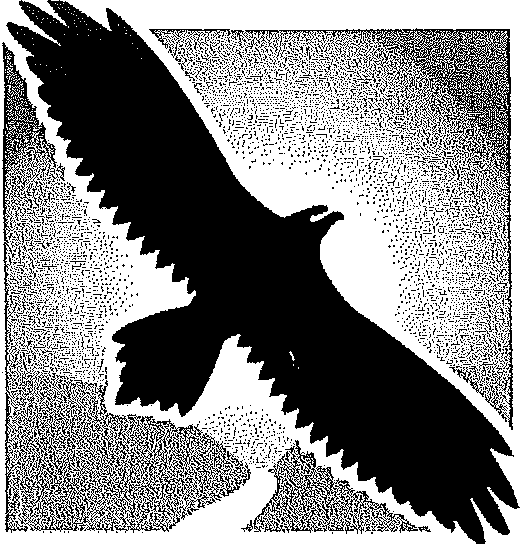 CHARLES	WESTON SCHOOLCoombs2017-2019	Strategic Plan South  Weston NetworkEndorsement  by School PrincipalName: Kate McMahonSigned	Date: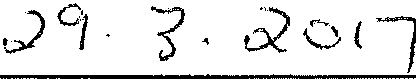 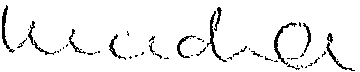 Endorsement by School Board Chair.Name: Tim MansfieldSigned	Date: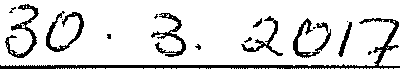 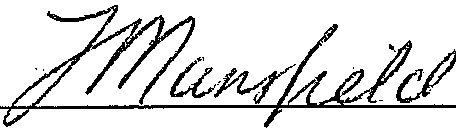 Endorsement by School Network Lead.erName: Wayne Prowse Signed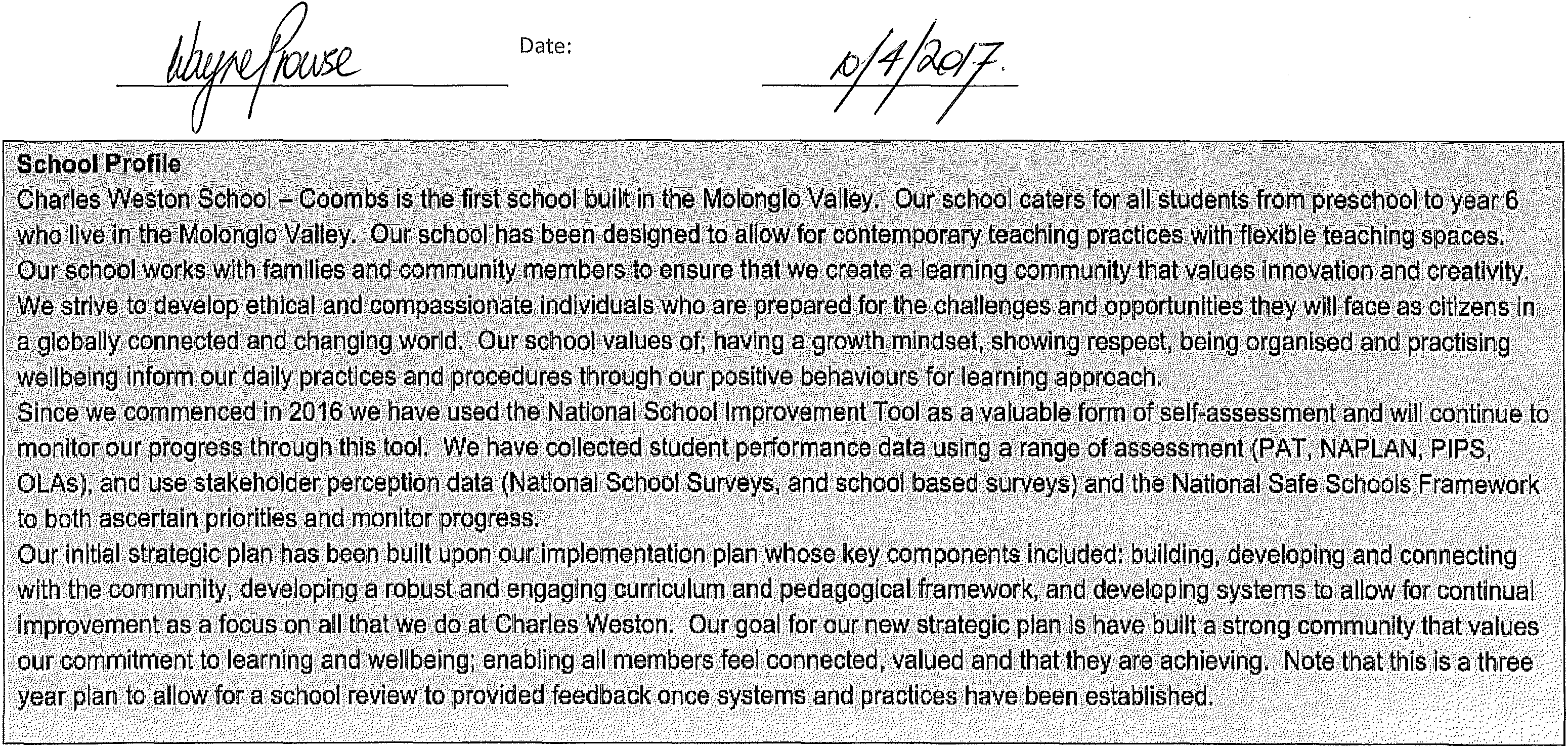 Teaching and learningStrategic Priority 1: Develop and sustain a collaborative teaching and learning culture with high expectations of success for all students. Student outcomes to be  achieved:Increased growth in students' performance in literacy and numeracy over time.A whole school approach to intervention and enrichment that responds to the learning needs of all students.Consistent practices for teaching literacy and numeracy across the school.Consistent use of assessment practices that inform teaching and  learning.Targets:While target setting in a new school with extremely diverse and growing enrolments  is particularly problematic, based on current data our targets are aspirational.  By the  end of 2019 the school will achieve:Achieve the ACT education directorate NAPLAN mean score in reading and numeracy.Percentage of students demonstrating at or above expected growth (years 3-5) in reading and numeracy.Increase the percentage of students making expected or greater than expected growth in PlPs reading from 40% in 2016 to  65% in  2019.75% of students ILP (Individual learning plans) and TIPS (Targeted intervention plans) learning goals achieved (which indicates a balance.between aspiration and practicality in ILPs).85% of parents agree/strongly agree that they are satisfied with their child's education at this school from the 2016 baseline of 84%.90% of teachers agree/strongly agree that Teachers at this school use results from system testing and system processes to inform planning from the 2016 baseline of 88%.National Quality Standard Area covered by this priorityQAl Education Program and PracticeQA2 Children's health and safety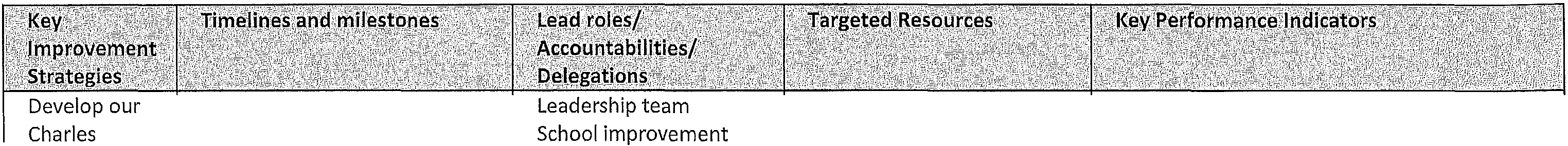 School CultureStrategic Priority 2: Create and foster a positive and welcoming school cultureStudent outcomes to be  achieved:All members of the school community understand our school GROW  expectationsAll students and staff consistently demonstrate our school GROW expectationsAll students and staff have opportunities to develop their skills, interests and talentsAll members of the school community feel connected and  engagedTargets:While target setting in a new school with extremely diverse and growing enrolments is particularly problematic, based on current data our targets are aspirational.  By the  end of 2019 the school will  achieve;·...All components of Kidsmatter have been completed and visibly actioned in all classes evidenced by staff survey and learning  walks.96% of students agree/strongly agree that my school gives me opportunities to do interesting things from the 2016 baseline of 96%.95% of students agree/strongly agree that/ feel safe at my school.from the 2016 baseline of 91%.85% of parents agree/strongly agree that community partnerships are valued and maintained from the 2016 baseline of 80%.90% of parents agree/strongly agree that This school takes parents' opinions seriously.from the 2016 baseline of 85%.National Quality Standard Area covered by this priorityQA 5 Relationships with childrenQA 6 Collaborative  partnerships with families and communities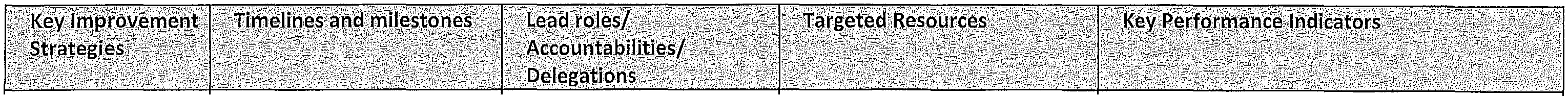 2018  complete creation ofTeam release weeklySchool based curriculum developed on ATLASinquiry units P-6 on Rubicondedicated to  planning.and aligned to  Australian Curriculum.Weston SchoolAtlas.teamProfessional  learning for allLiteracy and numeracy units aligned to   inquirybased inquiryDevelop literacy and numeracyTeaching teamsteachers: concept basedunits where applicable.curriculum.plans aligned to inquiry units. Explore the use of ABLES to provide curriculum content for tier 3 students.Student Achievement teamcurriculum , teaching EALD students,   differentiation.ABLES curriculum review completed.The proportion of staff who rate the school as high or outstanding on the NSIT domain 6 exceeds 80% systematic curriculum delivery.Embed effective pedagogical practices.2017 develop consistent practices for teaching reading and number·2018 develop consistent practices for teaching writing and maths strands2017- 2019 coaching/mentoring for all staff aligned to standards and differentiated.'·-Leadership team School improvement teamProfessional learning - readingPANL program in 2017 Coaching &/or mentoring professional learning for teachers.Professional learning - EALDThe proportion of within school matched students achieving expected growth in NAPLAN. The proportion of students who achieve expected growth and above in PlPs reading and numeracy based over a three year average.The proportion of staff who rate the school as high or outstanding on the NSIT domain 4 expert teaching team and domain 8 effective pedagogical  practices.Develop a2017 professional learning toLeadership teamSAS (trail school inculture ofincrease teacher's data analysisSchool improvement2017-2018)SAS used by all staff for data collection andanalysis andskills.teamanalysis.discussion of2018  fully use the of dataSAS implementationData discussions are held on a regular basisdata to informcollection component of usingteamduring planning sessions and whole school staffteaching andthe Schools Administrationmeetings.learning.System.Proportion of teachers who agree/stronglyagree that teachers at this school use resultsfrom system testing and system  processes toinform planning.The proportion of staff who rate the school ashigh or outstanding on the NSIT domain 1 anexplicit improvement agenda and domain 2analysis and discussion of data.Differentiate2017 Professional learningteaching andfocussing on  meeting the needsThe proportion of staff who rate the school aslearning toof EALD learners.high or outstanding on the NSIT domain 7meet the2017 Student Achievementdifferentiated teaching  and learning.needs of allteam identification of tier 2 andEvidence in planning documentation thatstudents.3 students.differentiation has occurred  (core, enabling  and2018 Professional learning onextending prompts)pedagogy that supportsplanning for differentiation(core, enabling and extending)2017 - 2019 Use of student datato  ensure targeteddifferentiation.culture that  promotes learning.Embed Kidsmatter atcwsc2017 completecomponents 22018 completecomponents   32019 complete component4.Leadership team Student achievement teamKidsmatter team School improvement teamSchool PsychologistKidsmatter Professional Learning provided by the Kidsmatter teamP&C to provide opportunities for parent information sessions.School Psychologist and NSET to  provide support for students  during component 4.Kidsmatter  components completed.The proportion of staff who rate the school as high or outstanding on the NSIT domain 3 a culture that promotes learning and domain 9 school - community partnerships.Proportion of students who agree/strongly agree that I feel safe at my school.Proportion of students who agree/strongly agree that I like being at school.Facilitate2017 Embed Passions andLeadership teamProfessional developmentProportion of students who agree/strongly agree that my school gives me opportunities to do interesting things.Number of teachers participating in passions projects/action research.Number of parents and community members who participate in activities at school.Completed and published schedule  ofenrichment opportunities.The proportion of staff and parents who rate the school as high or outstanding on the NSIT domain 7 Differentiated teaching and learning and domain 9 School-community partnerships.enrichmentpursuits program.School improvementfund.Proportion of students who agree/strongly agree that my school gives me opportunities to do interesting things.Number of teachers participating in passions projects/action research.Number of parents and community members who participate in activities at school.Completed and published schedule  ofenrichment opportunities.The proportion of staff and parents who rate the school as high or outstanding on the NSIT domain 7 Differentiated teaching and learning and domain 9 School-community partnerships.opportunities for2018 Schedule enrichmentteamProportion of students who agree/strongly agree that my school gives me opportunities to do interesting things.Number of teachers participating in passions projects/action research.Number of parents and community members who participate in activities at school.Completed and published schedule  ofenrichment opportunities.The proportion of staff and parents who rate the school as high or outstanding on the NSIT domain 7 Differentiated teaching and learning and domain 9 School-community partnerships.students, staffopportunities aAll teachersAllocated time for PassionsProportion of students who agree/strongly agree that my school gives me opportunities to do interesting things.Number of teachers participating in passions projects/action research.Number of parents and community members who participate in activities at school.Completed and published schedule  ofenrichment opportunities.The proportion of staff and parents who rate the school as high or outstanding on the NSIT domain 7 Differentiated teaching and learning and domain 9 School-community partnerships.and the in-schoolfor students across theand Pursuits, competitions andProportion of students who agree/strongly agree that my school gives me opportunities to do interesting things.Number of teachers participating in passions projects/action research.Number of parents and community members who participate in activities at school.Completed and published schedule  ofenrichment opportunities.The proportion of staff and parents who rate the school as high or outstanding on the NSIT domain 7 Differentiated teaching and learning and domain 9 School-community partnerships.community andyear.extracurricular opportunities,Proportion of students who agree/strongly agree that my school gives me opportunities to do interesting things.Number of teachers participating in passions projects/action research.Number of parents and community members who participate in activities at school.Completed and published schedule  ofenrichment opportunities.The proportion of staff and parents who rate the school as high or outstanding on the NSIT domain 7 Differentiated teaching and learning and domain 9 School-community partnerships.broader Molonglo2017-2019 Engage staff inProportion of students who agree/strongly agree that my school gives me opportunities to do interesting things.Number of teachers participating in passions projects/action research.Number of parents and community members who participate in activities at school.Completed and published schedule  ofenrichment opportunities.The proportion of staff and parents who rate the school as high or outstanding on the NSIT domain 7 Differentiated teaching and learning and domain 9 School-community partnerships.community.self selected passionsProportion of students who agree/strongly agree that my school gives me opportunities to do interesting things.Number of teachers participating in passions projects/action research.Number of parents and community members who participate in activities at school.Completed and published schedule  ofenrichment opportunities.The proportion of staff and parents who rate the school as high or outstanding on the NSIT domain 7 Differentiated teaching and learning and domain 9 School-community partnerships.projects/action research.Proportion of students who agree/strongly agree that my school gives me opportunities to do interesting things.Number of teachers participating in passions projects/action research.Number of parents and community members who participate in activities at school.Completed and published schedule  ofenrichment opportunities.The proportion of staff and parents who rate the school as high or outstanding on the NSIT domain 7 Differentiated teaching and learning and domain 9 School-community partnerships.2017 - 2019 Engage parentsProportion of students who agree/strongly agree that my school gives me opportunities to do interesting things.Number of teachers participating in passions projects/action research.Number of parents and community members who participate in activities at school.Completed and published schedule  ofenrichment opportunities.The proportion of staff and parents who rate the school as high or outstanding on the NSIT domain 7 Differentiated teaching and learning and domain 9 School-community partnerships.and community membersProportion of students who agree/strongly agree that my school gives me opportunities to do interesting things.Number of teachers participating in passions projects/action research.Number of parents and community members who participate in activities at school.Completed and published schedule  ofenrichment opportunities.The proportion of staff and parents who rate the school as high or outstanding on the NSIT domain 7 Differentiated teaching and learning and domain 9 School-community partnerships.in supporting students inProportion of students who agree/strongly agree that my school gives me opportunities to do interesting things.Number of teachers participating in passions projects/action research.Number of parents and community members who participate in activities at school.Completed and published schedule  ofenrichment opportunities.The proportion of staff and parents who rate the school as high or outstanding on the NSIT domain 7 Differentiated teaching and learning and domain 9 School-community partnerships.enrichment  activities andProportion of students who agree/strongly agree that my school gives me opportunities to do interesting things.Number of teachers participating in passions projects/action research.Number of parents and community members who participate in activities at school.Completed and published schedule  ofenrichment opportunities.The proportion of staff and parents who rate the school as high or outstanding on the NSIT domain 7 Differentiated teaching and learning and domain 9 School-community partnerships.inquiry unit expertise.Proportion of students who agree/strongly agree that my school gives me opportunities to do interesting things.Number of teachers participating in passions projects/action research.Number of parents and community members who participate in activities at school.Completed and published schedule  ofenrichment opportunities.The proportion of staff and parents who rate the school as high or outstanding on the NSIT domain 7 Differentiated teaching and learning and domain 9 School-community partnerships.2017 - 2019 SchoolProportion of students who agree/strongly agree that my school gives me opportunities to do interesting things.Number of teachers participating in passions projects/action research.Number of parents and community members who participate in activities at school.Completed and published schedule  ofenrichment opportunities.The proportion of staff and parents who rate the school as high or outstanding on the NSIT domain 7 Differentiated teaching and learning and domain 9 School-community partnerships.Parliament operational andProportion of students who agree/strongly agree that my school gives me opportunities to do interesting things.Number of teachers participating in passions projects/action research.Number of parents and community members who participate in activities at school.Completed and published schedule  ofenrichment opportunities.The proportion of staff and parents who rate the school as high or outstanding on the NSIT domain 7 Differentiated teaching and learning and domain 9 School-community partnerships.increasing involvement inProportion of students who agree/strongly agree that my school gives me opportunities to do interesting things.Number of teachers participating in passions projects/action research.Number of parents and community members who participate in activities at school.Completed and published schedule  ofenrichment opportunities.The proportion of staff and parents who rate the school as high or outstanding on the NSIT domain 7 Differentiated teaching and learning and domain 9 School-community partnerships.school decision making.Proportion of students who agree/strongly agree that my school gives me opportunities to do interesting things.Number of teachers participating in passions projects/action research.Number of parents and community members who participate in activities at school.Completed and published schedule  ofenrichment opportunities.The proportion of staff and parents who rate the school as high or outstanding on the NSIT domain 7 Differentiated teaching and learning and domain 9 School-community partnerships.Develop and useContinue to develop theLeadership teamSeesaw as a reporting andThe proportion of staff and parents who ratecommunicationuse of Seesaw as anICTteamengagement tool.the  school  as high or outstanding on the   NSITstructures toengagement and reportingSchool  Parliamentdomain 4 expert teaching team and domain 9connect parentstool.All teachersschool-community partnerships.and theExpand the  use of videoProportion of parents who agree/strongly agreecommunity to thesharing to support parentsthat community partnerships are valued andschool and ensureunderstanding of schoolmaintained.effectivepractices via our website.Proportion of parents who agree/strongly agreereportingthat the school takes parents' opinionsmechanisms.seriously.